Your recent request for information is replicated below, together with our response.Please provide the following information about your force’s use of mobile biometric technology for the periods between 1st January 2022 and today’s date; if you do not hold this information for the whole length of the period stated above, please provide it for the period starting from the date you began recording the information:The number of times the mobile biometrics devices were used. The following information about each search: which database was searched (Police [IDENT1] or Immigration [IABS]) or both), date reason for fingerprintingofficer defined ethnicityself-defined ethnicitygender of the person scannedage of person scannedresponse (i.e., whether the search returned a record. If so, please specify which database the record was returned from)How many times was Command & Control contacted following a search.What were the nationalities of those people arrested during these scans for a suspected immigration enforcement offence between 1st January 2022 until today's date. How many people were arrested during these scans for: a) a suspected Immigration Enforcement offence? Or b) a criminal offence? If your force does not currently use mobile biometric scanners, please state if there are plans to adopt the use of the devices, and if yes on what date.Following research with a number of force departments, I can confirm that Police Scotland do own a small number of mobile fingerprint readers, intended to assist with the identification of deceased individuals.However, they have not been used in the period covered by your request and so the detail above is not held by Police Scotland and section 17 of the Act applies.You may also wish to contact the Scottish Police Authority as they are responsible for the management and delivery of Forensic Services in Scotland: foi@spa.police.uk If you require any further assistance please contact us quoting the reference above.You can request a review of this response within the next 40 working days by email or by letter (Information Management - FOI, Police Scotland, Clyde Gateway, 2 French Street, Dalmarnock, G40 4EH).  Requests must include the reason for your dissatisfaction.If you remain dissatisfied following our review response, you can appeal to the Office of the Scottish Information Commissioner (OSIC) within 6 months - online, by email or by letter (OSIC, Kinburn Castle, Doubledykes Road, St Andrews, KY16 9DS).Following an OSIC appeal, you can appeal to the Court of Session on a point of law only. This response will be added to our Disclosure Log in seven days' time.Every effort has been taken to ensure our response is as accessible as possible. If you require this response to be provided in an alternative format, please let us know.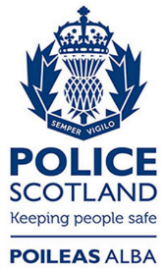 Freedom of Information ResponseOur reference:  FOI 23-1819Responded to:  14 August 2023